Appendix B

Contact Information FormCONTACT INFORMATION FORM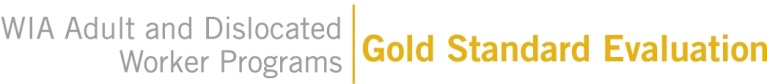 FOR COUNSELOR USE ONLY:STUDY ID #: |     |     |     |     |     |     |     |     |Please print clearly. Use blue or black ink only.APPLICANT INFORMATIONAPPLICANT INFORMATIONAPPLICANT INFORMATIONAPPLICANT INFORMATIONAPPLICANT INFORMATIONAPPLICANT INFORMATIONAPPLICANT INFORMATIONAPPLICANT INFORMATIONAPPLICANT INFORMATION1.	Name:2.	Social Security Number—Last 4 Digits only:2.	Social Security Number—Last 4 Digits only:|     |     |     |     ||     |     |     |     |First NameMiddle InitialLast NameLast NameLast NameLast NameLast NameCONTACT INFORMATION - RELATIVES AND FRIENDSCONTACT INFORMATION - RELATIVES AND FRIENDSCONTACT INFORMATION - RELATIVES AND FRIENDSCONTACT INFORMATION - RELATIVES AND FRIENDSCONTACT INFORMATION - RELATIVES AND FRIENDSCONTACT INFORMATION - RELATIVES AND FRIENDSCONTACT INFORMATION - RELATIVES AND FRIENDSCONTACT INFORMATION - RELATIVES AND FRIENDSCONTACT INFORMATION - RELATIVES AND FRIENDSINSTRUCTIONS: In the space below, please provide the name, address, email address, and phone number(s) of three close relatives or friends who do not live with you but who are likely to know how to contact you in the next year. We will only contact these people if we cannot reach you directly. Please complete all three sections.INSTRUCTIONS: In the space below, please provide the name, address, email address, and phone number(s) of three close relatives or friends who do not live with you but who are likely to know how to contact you in the next year. We will only contact these people if we cannot reach you directly. Please complete all three sections.INSTRUCTIONS: In the space below, please provide the name, address, email address, and phone number(s) of three close relatives or friends who do not live with you but who are likely to know how to contact you in the next year. We will only contact these people if we cannot reach you directly. Please complete all three sections.INSTRUCTIONS: In the space below, please provide the name, address, email address, and phone number(s) of three close relatives or friends who do not live with you but who are likely to know how to contact you in the next year. We will only contact these people if we cannot reach you directly. Please complete all three sections.INSTRUCTIONS: In the space below, please provide the name, address, email address, and phone number(s) of three close relatives or friends who do not live with you but who are likely to know how to contact you in the next year. We will only contact these people if we cannot reach you directly. Please complete all three sections.INSTRUCTIONS: In the space below, please provide the name, address, email address, and phone number(s) of three close relatives or friends who do not live with you but who are likely to know how to contact you in the next year. We will only contact these people if we cannot reach you directly. Please complete all three sections.INSTRUCTIONS: In the space below, please provide the name, address, email address, and phone number(s) of three close relatives or friends who do not live with you but who are likely to know how to contact you in the next year. We will only contact these people if we cannot reach you directly. Please complete all three sections.INSTRUCTIONS: In the space below, please provide the name, address, email address, and phone number(s) of three close relatives or friends who do not live with you but who are likely to know how to contact you in the next year. We will only contact these people if we cannot reach you directly. Please complete all three sections.INSTRUCTIONS: In the space below, please provide the name, address, email address, and phone number(s) of three close relatives or friends who do not live with you but who are likely to know how to contact you in the next year. We will only contact these people if we cannot reach you directly. Please complete all three sections.3.	NAME AND ADDRESS OF A CLOSE FRIEND OR RELATIVE WHO DOES NOT LIVE WITH YOU3.	NAME AND ADDRESS OF A CLOSE FRIEND OR RELATIVE WHO DOES NOT LIVE WITH YOU3.	NAME AND ADDRESS OF A CLOSE FRIEND OR RELATIVE WHO DOES NOT LIVE WITH YOU3.	NAME AND ADDRESS OF A CLOSE FRIEND OR RELATIVE WHO DOES NOT LIVE WITH YOU3.	NAME AND ADDRESS OF A CLOSE FRIEND OR RELATIVE WHO DOES NOT LIVE WITH YOU3.	NAME AND ADDRESS OF A CLOSE FRIEND OR RELATIVE WHO DOES NOT LIVE WITH YOU3.	NAME AND ADDRESS OF A CLOSE FRIEND OR RELATIVE WHO DOES NOT LIVE WITH YOU3.	NAME AND ADDRESS OF A CLOSE FRIEND OR RELATIVE WHO DOES NOT LIVE WITH YOU3.	NAME AND ADDRESS OF A CLOSE FRIEND OR RELATIVE WHO DOES NOT LIVE WITH YOUFirst NameFirst NameFirst NameFirst NameMiddle InitialMiddle InitialLast NameLast NameLast Name|     |     |     |     |Street AddressStreet AddressStreet AddressStreet AddressStreet AddressStreet AddressStreet AddressStreet AddressApt. No.TELEPHONE AND EMAIL:TELEPHONE AND EMAIL:CityCityCity|     |     |State|     |     |State|     |     |     |     |     |Zip Code|     |     |     |     |     |Zip CodeHome	(|     |     |     |) |     |     |     | - |     |     |     |     |	        Area Code                                 NumberHome	(|     |     |     |) |     |     |     | - |     |     |     |     |	        Area Code                                 NumberRELATIONSHIP TO APPLICANT:      MARK ONE BELOWRELATIONSHIP TO APPLICANT:      MARK ONE BELOWRELATIONSHIP TO APPLICANT:      MARK ONE BELOWRELATIONSHIP TO APPLICANT:      MARK ONE BELOWRELATIONSHIP TO APPLICANT:      MARK ONE BELOWRELATIONSHIP TO APPLICANT:      MARK ONE BELOWRELATIONSHIP TO APPLICANT:      MARK ONE BELOWCell	(|     |     |     |) |     |     |     | - |     |     |     |     |	        Area Code                                 NumberCell	(|     |     |     |) |     |     |     | - |     |     |     |     |	        Area Code                                 Number	1 □ Parent	4 □ Friend/Neighbor	2 □ Grandparent	5 □ Employer	3 □ Brother/Sister	6 □ Other ____________________________	1 □ Parent	4 □ Friend/Neighbor	2 □ Grandparent	5 □ Employer	3 □ Brother/Sister	6 □ Other ____________________________	1 □ Parent	4 □ Friend/Neighbor	2 □ Grandparent	5 □ Employer	3 □ Brother/Sister	6 □ Other ____________________________	1 □ Parent	4 □ Friend/Neighbor	2 □ Grandparent	5 □ Employer	3 □ Brother/Sister	6 □ Other ____________________________	1 □ Parent	4 □ Friend/Neighbor	2 □ Grandparent	5 □ Employer	3 □ Brother/Sister	6 □ Other ____________________________	1 □ Parent	4 □ Friend/Neighbor	2 □ Grandparent	5 □ Employer	3 □ Brother/Sister	6 □ Other ____________________________	1 □ Parent	4 □ Friend/Neighbor	2 □ Grandparent	5 □ Employer	3 □ Brother/Sister	6 □ Other ____________________________Work	(|     |     |     |) |     |     |     | - |     |     |     |     |	        Area Code                                 NumberEmail Address 	Work	(|     |     |     |) |     |     |     | - |     |     |     |     |	        Area Code                                 NumberEmail Address 	4.	NAME AND ADDRESS OF A CLOSE FRIEND OR RELATIVE WHO DOES NOT LIVE WITH YOU4.	NAME AND ADDRESS OF A CLOSE FRIEND OR RELATIVE WHO DOES NOT LIVE WITH YOU4.	NAME AND ADDRESS OF A CLOSE FRIEND OR RELATIVE WHO DOES NOT LIVE WITH YOU4.	NAME AND ADDRESS OF A CLOSE FRIEND OR RELATIVE WHO DOES NOT LIVE WITH YOU4.	NAME AND ADDRESS OF A CLOSE FRIEND OR RELATIVE WHO DOES NOT LIVE WITH YOU4.	NAME AND ADDRESS OF A CLOSE FRIEND OR RELATIVE WHO DOES NOT LIVE WITH YOU4.	NAME AND ADDRESS OF A CLOSE FRIEND OR RELATIVE WHO DOES NOT LIVE WITH YOU4.	NAME AND ADDRESS OF A CLOSE FRIEND OR RELATIVE WHO DOES NOT LIVE WITH YOU4.	NAME AND ADDRESS OF A CLOSE FRIEND OR RELATIVE WHO DOES NOT LIVE WITH YOUFirst NameFirst NameFirst NameFirst NameMiddle InitialMiddle InitialLast NameLast NameLast Name|     |     |     |     |Street AddressStreet AddressStreet AddressStreet AddressStreet AddressStreet AddressStreet AddressStreet AddressApt. No.TELEPHONE AND EMAIL:TELEPHONE AND EMAIL:CityCityCity|     |     |State|     |     |State|     |     |     |     |     |Zip Code|     |     |     |     |     |Zip CodeHome	(|     |     |     |) |     |     |     | - |     |     |     |     |	        Area Code                                 NumberHome	(|     |     |     |) |     |     |     | - |     |     |     |     |	        Area Code                                 NumberRELATIONSHIP TO APPLICANT:      MARK ONE BELOWRELATIONSHIP TO APPLICANT:      MARK ONE BELOWRELATIONSHIP TO APPLICANT:      MARK ONE BELOWRELATIONSHIP TO APPLICANT:      MARK ONE BELOWRELATIONSHIP TO APPLICANT:      MARK ONE BELOWRELATIONSHIP TO APPLICANT:      MARK ONE BELOWRELATIONSHIP TO APPLICANT:      MARK ONE BELOWCell	(|     |     |     |) |     |     |     | - |     |     |     |     |	        Area Code                                 NumberCell	(|     |     |     |) |     |     |     | - |     |     |     |     |	        Area Code                                 Number	1 □ Parent	4 □ Friend/Neighbor	2 □ Grandparent	5 □ Employer	3 □ Brother/Sister	6 □ Other ____________________________	1 □ Parent	4 □ Friend/Neighbor	2 □ Grandparent	5 □ Employer	3 □ Brother/Sister	6 □ Other ____________________________	1 □ Parent	4 □ Friend/Neighbor	2 □ Grandparent	5 □ Employer	3 □ Brother/Sister	6 □ Other ____________________________	1 □ Parent	4 □ Friend/Neighbor	2 □ Grandparent	5 □ Employer	3 □ Brother/Sister	6 □ Other ____________________________	1 □ Parent	4 □ Friend/Neighbor	2 □ Grandparent	5 □ Employer	3 □ Brother/Sister	6 □ Other ____________________________	1 □ Parent	4 □ Friend/Neighbor	2 □ Grandparent	5 □ Employer	3 □ Brother/Sister	6 □ Other ____________________________	1 □ Parent	4 □ Friend/Neighbor	2 □ Grandparent	5 □ Employer	3 □ Brother/Sister	6 □ Other ____________________________Work	(|     |     |     |) |     |     |     | - |     |     |     |     |	        Area Code                                 NumberEmail Address 	Work	(|     |     |     |) |     |     |     | - |     |     |     |     |	        Area Code                                 NumberEmail Address 	5.	NAME AND ADDRESS OF A CLOSE FRIEND OR RELATIVE WHO DOES NOT LIVE WITH YOU5.	NAME AND ADDRESS OF A CLOSE FRIEND OR RELATIVE WHO DOES NOT LIVE WITH YOU5.	NAME AND ADDRESS OF A CLOSE FRIEND OR RELATIVE WHO DOES NOT LIVE WITH YOU5.	NAME AND ADDRESS OF A CLOSE FRIEND OR RELATIVE WHO DOES NOT LIVE WITH YOU5.	NAME AND ADDRESS OF A CLOSE FRIEND OR RELATIVE WHO DOES NOT LIVE WITH YOU5.	NAME AND ADDRESS OF A CLOSE FRIEND OR RELATIVE WHO DOES NOT LIVE WITH YOU5.	NAME AND ADDRESS OF A CLOSE FRIEND OR RELATIVE WHO DOES NOT LIVE WITH YOU5.	NAME AND ADDRESS OF A CLOSE FRIEND OR RELATIVE WHO DOES NOT LIVE WITH YOU5.	NAME AND ADDRESS OF A CLOSE FRIEND OR RELATIVE WHO DOES NOT LIVE WITH YOUFirst NameFirst NameFirst NameFirst NameMiddle InitialMiddle InitialLast NameLast NameLast Name|     |     |     |     |Street AddressStreet AddressStreet AddressStreet AddressStreet AddressStreet AddressStreet AddressStreet AddressApt. No.TELEPHONE AND EMAIL:TELEPHONE AND EMAIL:CityCityCity|     |     |State|     |     |State|     |     |     |     |     |Zip Code|     |     |     |     |     |Zip CodeHome	(|     |     |     |) |     |     |     | - |     |     |     |     |	        Area Code                                 NumberHome	(|     |     |     |) |     |     |     | - |     |     |     |     |	        Area Code                                 NumberRELATIONSHIP TO APPLICANT:      MARK ONE BELOWRELATIONSHIP TO APPLICANT:      MARK ONE BELOWRELATIONSHIP TO APPLICANT:      MARK ONE BELOWRELATIONSHIP TO APPLICANT:      MARK ONE BELOWRELATIONSHIP TO APPLICANT:      MARK ONE BELOWRELATIONSHIP TO APPLICANT:      MARK ONE BELOWRELATIONSHIP TO APPLICANT:      MARK ONE BELOWCell	(|     |     |     |) |     |     |     | - |     |     |     |     |	        Area Code                                 NumberCell	(|     |     |     |) |     |     |     | - |     |     |     |     |	        Area Code                                 Number	1 □ Parent	4 □ Friend/Neighbor	2 □ Grandparent	5 □ Employer	3 □ Brother/Sister	6 □ Other ____________________________	1 □ Parent	4 □ Friend/Neighbor	2 □ Grandparent	5 □ Employer	3 □ Brother/Sister	6 □ Other ____________________________	1 □ Parent	4 □ Friend/Neighbor	2 □ Grandparent	5 □ Employer	3 □ Brother/Sister	6 □ Other ____________________________	1 □ Parent	4 □ Friend/Neighbor	2 □ Grandparent	5 □ Employer	3 □ Brother/Sister	6 □ Other ____________________________	1 □ Parent	4 □ Friend/Neighbor	2 □ Grandparent	5 □ Employer	3 □ Brother/Sister	6 □ Other ____________________________	1 □ Parent	4 □ Friend/Neighbor	2 □ Grandparent	5 □ Employer	3 □ Brother/Sister	6 □ Other ____________________________	1 □ Parent	4 □ Friend/Neighbor	2 □ Grandparent	5 □ Employer	3 □ Brother/Sister	6 □ Other ____________________________Work	(|     |     |     |) |     |     |     | - |     |     |     |     |	        Area Code                                 NumberEmail Address 	Work	(|     |     |     |) |     |     |     | - |     |     |     |     |	        Area Code                                 NumberEmail Address 	